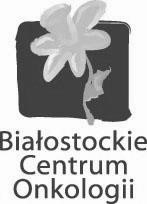 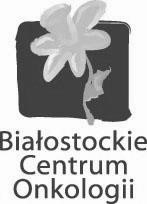 Szczegółowe Warunki Konkursu Ofert nr 29/KO/2021 na świadczenia zdrowotnez  zakresu pielęgniarstwa anestezjologicznegow Białostockim Centrum Onkologii im. Marii Skłodowskiej-Curie w Białymstoku……….…………                                 Zatwierdzam  Na  podstawie  Ustawy  z dnia 15.04. 2011r. o  działalności  leczniczej   (t.j. Dz.U. z 2021 r. poz. 711 ze zm.), Białostockie Centrum Onkologii, ogłasza konkurs ofert na udzielanie świadczeń zdrowotnych przez pielęgniarki/arzy w zakresie pielęgniarstwa anestezjologicznego w Białostockim Centrum Onkologii im. Marii Skłodowskiej-Curie w Białymstoku – świadczenia medyczneZamawiający – Białostockie Centrum Onkologii im. Marii Skłodowskiej-Curie w Białymstoku Oferent – osoba lub podmiot przystępujący z ofertą do konkursu 	 	Wymagania podstawowe :   – legitymujący się aktualnymi uprawnieniami określonymi przez ustawę o zawodach pielęgniarki i położnej i aktami wykonawczymi z nią związanymi oraz udokumentowanymi kwalifikacjami specjalistycznymi- wymagana specjalizacja  z zakresu pielęgniarstwa anestezjologicznego i intensywnej opiekiI. 	 DOKUMENTY  KONKURSOWE. Formularz oferty – załącznik nr 1 i 2. Oświadczenie oferenta – załącznik nr 3, 4. Projekt umowy  – załącznik nr 5. II. 	 OKRES OBOWIĄZYWANIA UMOWY   Zawarcie umowy na czas określony od 01.07.2021 r.  do  30.06.2023 r.,  Zamawiający podpisze umowę z wybranym oferentem w terminie nie później niż  do 30 dni od dnia rozstrzygnięcia  wyniku konkursu. Zaoferowana cena /PLN/ za świadczenia będzie obowiązywać przez czas trwania umowy. III. 	ZASADY REALIZACJI ŚWIADCZEŃ  A. Zakresy realizowanych świadczeń: 	 1. Przyjmujący Zamówienie otrzymuje należność z tytułu wykonania przedmiotu niniejszej umowy w wysokości: ………... zł brutto, (słownie….……… złotych)  za 	każdą godzinę wykonywania	świadczeń	z	pielęgniarstwa anestezjologicznego. Miejsce wykonywania świadczeń: Oddział Anestezjologii i Intensywnej Terapii/inna komórka organizacyjna  BCO, zadania w zakresie pielęgniarstwa anestezjologicznego. Deklarowana min …….. liczba godzin świadczonych usług medycznych w miesiącu.   B. Świadczenia medyczne będą polegały m.in. na:  1. udzielaniu świadczeń zdrowotnych w zakresie pielęgniarstwa anestezjologicznego, m.in. udział w zabiegach operacyjnych oraz udział w innych działaniach medycznych wynikających z procesu leczenia, udział w realizacji świadczeń specjalistycznych wynikających ze specyfiki pracy pielęgniarki,2. wykonywaniu czynności wynikających z rodzaju udzielania świadczeń zdrowotnych i  regulaminu organizacyjnego danej komórki organizacyjnej lub w razie uzasadnionej potrzeby w innej komórce organizacyjnej, 3. prowadzeniu dokumentacji medycznej, w tym e-dokumentacji oraz innej realizowanej w systemie informatycznym tut. Centrum związanej z udzielaniem świadczeń.IV. 	INFORMACJE DOTYCZĄCE  PRZYGOTOWANIA OFERT Oferent powinien zapoznać się dokładnie ze szczegółowymi warunkami konkursu ofert,   formularzami oraz projektem umowy /kontraktu/ oraz załącznikami do projektu umowy. Ofertę w tym formularz ofertowy oraz wszystkie wymagane załączniki należy sporządzić pod rygorem nieważności w języku polskim.  Ofertę  oraz  każdą z jej stron podpisuje osoba /osoby/ uprawniona do reprezentacji lub posiadająca pełnomocnictwo, które należy dołączyć do oferty. Oferta powinna być sporządzona w sposób przejrzysty i czytelny. Strony oferty oraz miejsca, w których oferent naniósł poprawki, podpisuje osoba/y uprawniona, która podpisała ofertę. Poprawki mogą być dokonane jedynie poprzez wyraźne przekreślenie błędnego zapisu i umieszczenie obok niego zapisu poprawnego. Oferta nie powinna zawierać żadnych dopisków między wierszami, fragmentów  wymazanych ani napisanych poza niezbędnymi do poprawy. Oferent może wprowadzić zmiany lub wycofać złożoną ofertę, jeżeli w formie pisemnej powiadomi zamawiającego o wprowadzeniu zmian lub wycofaniu oferty, nie później jednak niż przed upływem terminu składania ofert. Powiadomienie o wprowadzeniu zmian lub wycofaniu oferty oznacza się jak ofertę zgodnie z postanowieniami pkt.V.1–zasady składania ofert z dopiskiem „Zmiana oferty” lub „Wycofanie oferty” oraz podpis oferenta na kopercie przy słowie „zmiana” lub słowie „wycofanie”. Informacji związanych z konkursem udziela: Katarzyna Kozłowska, Anita Borawska tel./85/6646713 (kadry@onkologia.bialystok.pl) oraz Małgorzata Wróblewska  Naczelna Pielęgniarka tel./85/ 6646742 (mwroblewska@onkologia.bialystok.pl),  V. ZASADY  SKŁADANIA   OFERT Dokumenty konkursowe składane przez oferentów do Zamawiającego powinny być opatrzone napisem: „Oferta do konkursu na świadczenia medyczne w zakresie pielęgniarstwa anestezjologicznego w BCO”, imieniem i nazwiskiem oferenta wraz z adresem korespondencyjnym, złożone w zamkniętej kopercie – pod rygorem nieważności. Ofertę  należy złożyć, (w zamkniętej kopercie z napisem j.w  pkt 1), bezpośrednio w   Dziale Kadr i Płac   BCO   (ul. Warszawska 15,  „budynek administracji”  pok. nr 107) do  dnia  16.06.2021 r.  do  godz.10:00   lub  wysłać pocztą na adres: BIAŁOSTOCKIE  CENTRUM  ONKOLOGII  ul. Ogrodowa 12,  15-027  BIAŁYSTOK       /oferta musi wpłynąć do siedziby BCO (do Działu Kadr i Płac) do dnia 16.06.2021 r. do g. 10:00/  3. Oferta  złożona  po terminie zostanie zwrócona Oferentowi bez otwierania.  4.Oferty nadane jako przesyłka pocztowa, które  będą dostarczone po wyznaczonym terminie                 (i wyznaczonej godzinie) zostaną zwrócone oferentowi bez otwierania. O każdej zmianie lub modyfikacji Szczegółowych Warunków Ofert Zamawiający informuje na stronie internetowej BCO.  W przypadku, gdy wymagana zmiana lub modyfikacja dokumentów składających się na ofertę będzie istotna, zamawiający może przedłużyć termin składania ofert. W ofercie należy podać  wycenę należności PLN (cyfrą i słownie) brutto za wykonanie świadczeń medycznych zgodnie z formularzem ofertowym - załącznik nr 2 do niniejszej specyfikacji; (cenę oferty należy podać w kwocie brutto w PLN cyfrą i słownie, kwota powinna być podana w zaokrągleniu do „pełnych” złotych). VI. ZAWARTOŚĆ OFERT 1. Dla uznania ważności oferta musi zawierać wymagane przez Zamawiającego, wymienione poniżej dokumenty. Dokumenty powinny zostać złożone w formie oryginału lub kserokopii (poświadczonej za zgodność z oryginałem przez oferenta lub osobę uprawnioną.)  wypełniony formularz ofertowy (na załączonym druku – załącznik nr 1 i 2); odpis zaświadczenia o wpisie do ewidencji działalności gospodarczej, odpis właściwego wpisu do rejestru indywidualnych (lub grupowych) specjalistycznych praktyk pielęgniarskich  (odpisy - dokumenty mogą zostać złożone w formie aktualnego wydruku elektronicznego poświadczonego podpisem oferenta), kserokopia dyplomu szkoły średniej/wyższej  medycznej,  kserokopia dyplomu specjalizacji, dokument potwierdzający posiadanie prawa wykonywania zawodu, zaświadczenie lekarskie (oryginał lub kserokopia) od lekarza uprawnionego do badań profilaktycznych o zdolności do świadczenia usług medycznych określonych w niniejszych warunkach konkursu oraz umowie /zaświadczenie -powinno zostać dołączone do oferty lub złożone najpóźniej w dniu podpisania umowy/, aktualne zaświadczenie o ukończeniu szkolenia z zakresu przetaczania krwi i jej składników wydane przez RCKiKpolisa OC lub  pisemne zobowiązanie się oferenta (w załączniku nr 3) do zawarcia umowy ubezpieczenia od odpowiedzialności cywilnej za szkody wyrządzone w związku z udzielaniem świadczeń zdrowotnych, również w zakresie odpowiedzialności cywilnej ze wskazaniem minimalnej sumy gwarancyjnej w odniesieniu do jednego wypadku oraz  wszystkich wypadków, których skutki objęte będą umową ubezpieczenia na kwoty objęte Rozporządzeniem Min.Fin. w spr. obowiązku ubezpieczenia OC podmiotu przyjmującego zamówienie na usługi zdrowotne (zgodnie z aktualnie obowiązującymi przepisami), oświadczenie–załącznik nr 4 - o zapoznaniu się z treścią ogłoszenia, warunkami konkursu oraz projektem umowy załączonym do niniejszej dokumentacji /załącznik nr 5/ i zaakceptowaniu powyższych warunków i projektu umowy oraz zobowiązanie (w przypadku wyboru oferty) do podpisania umowy, Kopię polisy na warunkach określonych w zobowiązaniu oferent przedkłada najpóźniej w dniu poprzedzającym rozpoczęcie realizacji świadczeń zdrowotnych stanowiących przedmiot umowy, (nie później niż do 14 dni od dnia zawarcia umowy). Wszystkie zaświadczenia i dokumenty powinny być aktualne i zgodne ze stanem faktycznym. Oferta konkursowa wraz z zawartymi dokumentami pozostaje w siedzibie zamawiającego. VII. OTWARCIE OFERT Otwarcie złożonych ofert nastąpi w dniu 17.06.2021 r. o godz. 10:20 w siedzibie BCO ul. Warszawska 15, „budynek administracji” pok. nr 212). VIII. WYBÓR OFERTY PRZEZ KOMISJĘ  KONKURSOWĄ Komisja Konkursowa prowadzi postępowanie na zasadach określonych Zarządzeniem wew.  nr   1/2021 Dyrektora BCO. Komisja konkursowa: stwierdza prawidłowość ogłoszenia konkursu oraz liczbę otrzymanych ofert,  otwiera koperty z ofertami i ustala, które z ofert spełniają warunki określone w Szczegółowych warunkach konkursu ofert”.                                                                                                                                     Firma (nazwa) i adres oferenta, którego oferta jest otwierana, ogłaszane są osobom obecnym przy otwarciu ofert oraz niezwłocznie odnotowywane w protokole postępowania konkursowego. W toku dokonywania formalnej oceny złożonych ofert komisja konkursowa może żądać udzielenia przez oferentów wyjaśnień dotyczących zawartości złożonych przez nich ofert. Komisja konkursowa odrzuca oferty nie odpowiadające warunkom określonym w „Szczegółowych warunkach konkursu ofert” lub zgłoszone po wyznaczonym terminie. W przypadku gdy oferta zawiera braki formalne komisja konkursowa może zobowiązać oferenta do usunięcia tych braków w wyznaczonym terminie pod rygorem odrzucenia oferty.   W tym trybie nie może być usunięty brak „oferty cenowej” i warunki wykonywania świadczeń zdrowotnych. Oświadczenia lub dokumenty składane jako uzupełnienie  braków formalnych powinny być złożone w zamkniętej kopercie oznaczonej jak oferta oraz dodatkowo zawierać oznaczenie „Uzupełnienie braków oferty”. Komisja konkursowa: wybiera najkorzystniejszą ofertę,  dokonuje wyboru większej liczby ofert w całości lub w części,  oddala wszystkie oferty w całości lub części, jeżeli nie zapewniają właściwej możliwości wykonywania świadczeń zdrowotnych. Dokonując wyboru najkorzystniejszej oferty  komisja konkursowa kieruje się w szczególności kryterium: %  ceny- Waga kryterium 80%, oraz doświadczenie zawodowe i kwalifikacje-20 %. 8.1. Kryterium wyboru oferty jest cena (80%) ora doświadczenie zawodowe wraz z kwalifikacjami w zakresie objętym ofertą (20%) a) cena maksymalnie 80% jeżeli oferent poda wyższą cenę niż zaplanowana przez Zamawiającego- 0,01 -10%                            otrzyma     75% jeżeli oferent poda wyższą cenę niż zaplanowana przez Zamawiającego- 10,01-20%                            otrzyma 70% jeżeli oferent poda wyższą cenę niż zaplanowana przez Zamawiającego – o ponad 20%           otrzyma 65% doświadczenie zawodowe ogólne – maksymalnie 10% -staż pracy ogólnie – 1-3 lat – 2% -staż pracy ogólnie – 3 lata i jeden miesiąc -7 lat – 5% -staż pracy ogólnie – ponad 7 lat – 10% kwalifikacje – specjalista w danym zakresie objętym SWKO – 10% w przypadku, gdy kilku Oferentów otrzyma ten sam wynik, kryterium decydującym będzie zaproponowana cena. Zamawiający /Komisja Konkursowa/ zastrzega  możliwość negocjacji warunków umowy i ceny  zaproponowanej przez Oferenta  za usługi  (przeprowadzenie negocjacji z oferentami nie oznacza ostatecznego wyboru oferty)  lub odrzucenia oferty, w przypadku gdy cena oferty przekroczy 	przewidywane	środki 	finansowe przeznaczone przez zamawiającego na wymienione usługi medyczne. Komisja konkursowa może wybrać kilka ofert w celu wykonania całości zakresu  świadczeń zdrowotnych. W razie oddalenia przez komisję konkursową wszystkich ofert lub nie wybrania żadnej  z ofert, zamawiający może ogłosić nowy konkurs ofert. IX. TERMIN ZWIĄZANIA OFERTĄ 1. Oferent związany jest ofertą do dnia unieważnienia konkursu ofert, odrzucenia bądź oddalenia oferty lub podpisania z zamawiającym umowy na wykonywanie świadczeń medycznych objętych ofertą w zależności, która z wymienionych okoliczności nastąpi wcześniej.  2. Okres związania ofertą wynosi 30 dni. X. ROZSTRZYGNIĘCIE KONKURSU OFERT 1. Rozstrzygnięcie konkursu - nazwa /firma/ lub imię i nazwisko  oferenta, który został wybrany, zostanie dokonane w  siedzibie zamawiającego, informacja zostanie podana na tablicy ogłoszeń BCO i stronie internetowej BCO,  w terminie do 30 dni od dnia składania ofert.   XI. POUCZENIE O ŚRODKACH ODWOŁAWCZYCH Oferentom, których interes prawny doznał uszczerbku w wyniku przeprowadzanego postępowania przysługują środki odwoławcze i skarga na zasadach określonych w przepisach ustawy o działalności leczniczej z dnia 15 kwietnia 2011r.  Środki odwoławcze nie przysługują na :  a/ wybór trybu postępowania   b/ niedokonanie wyboru oferenta  c/ unieważnienie postępowania konkursowego W toku konkursu ofert, do czasu rozstrzygnięcia konkursu ofert, oferent może złożyć do komisji konkursowej umotywowany protest (w ciągu 7 dni roboczych od dnia zaskarżonej czynności), co skutkuje zawieszeniem postępowania konkursowego do czasu jego rozpatrzenia, chyba, że z treści protestu wynika, że jest on oczywiście bezzasadny. Komisja konkursowa rozpatruje i rozstrzyga protest w ciągu siedmiu dni od daty jego  złożenia, udziela pisemnej odpowiedzi składającemu protest. Nieuwzględnienie protestu wymaga uzasadnienia. Protest złożony po terminie nie podlega rozpatrzeniu. Informację o wniesieniu protestu i jego rozstrzygnięciu niezwłocznie zamieszcza się na tablicy ogłoszeń oraz stronie internetowej BCO.  W przypadku uwzględnienia protestu komisja konkursowa powtarza zaskarżoną czynność. Oferent biorący udział w postępowaniu może wnieść, w terminie 7 dni od dnia ogłoszenia o rozstrzygnięciu postępowania, odwołanie dotyczące rozstrzygnięcia postępowania. Odwołanie wniesione po terminie nie podlega rozpatrzeniu. Odwołanie rozpatrywane jest w terminie 7 dni od dnia jego otrzymania. Wniesienie odwołania wstrzymuje zawarcie umowy o udzielanie świadczeń medycznych do czasu jego rozpatrzenia. XII. ZASTRZEŻENIE Zamawiający zastrzega sobie prawo: do odwołania konkursu, unieważnienia konkursu, przesunięcia terminu składania ofert, terminu rozstrzygnięcia konkursu ofert - bez podania przyczyny. Udzielający Zamówienia dopuszcza złożenie ofert częściowych. Dokumenty dotyczące postępowania konkursowego przechowywane są w siedzibie Udzielającego zamówienia.                                    …….…............................                  podpis  Dyrektora Załącznik Nr 1 …………………………..  pieczęć oferenta Formularz ofertowyKONKURS OFERT NR 29/KO/2021 NA ŚWIADCZENIA ZDROWOTNE W ZAKRESIEPIELĘGNIARSTWA ANESTEZJOLOGICZNEGO W BCONazwa Oferenta  ………………………………………………..…………………………………………………………Adres Oferenta    …………………………………………………… Nr telefonu komórkowego  ………………………………………………………….. Adres e-mail ……………………………………… Rodzaj prowadzonej działalności leczniczej  …………………………………………………………………… REGON ………………………… NIP ………………………… Okres obowiązywania polisy …………………………….. Prawo wykonywania zawodu nr  …………… wydane przez …………………………………………………Nazwa banku i nr rachunku …………………………………………………………………………………………………………………………………………..                                  (podpis i pieczęć  Oferenta) Załącznik Nr 2 …………………………..     pieczęć oferenta Formularz ofertowyKONKURS OFERT NR 29/KO/2021 NA ŚWIADCZENIA ZDROWOTNE W ZAKRESIEPIELĘGNIARSTWA ANESTEZJOLOGICZNEGO W BCOPROPONOWANA CENA  OFERTY    1. Przyjmujący Zamówienie otrzymuje należność z tytułu wykonania przedmiotu niniejszej umowy w wysokości: ……..…...,-zł brutto, (słownie……….……………………………………….…… złotych)   za każdą godzinę wykonywania świadczeń z pielęgniarstwa anestezjologicznego.   Miejsce wykonywania świadczeń:  Oddział Anestezjologii i Intensywnej Terapii/inny oddział lub komórka BCO Deklarowana  min .……..  liczba godzin świadczonych usług medycznych w miesiącu.  2. Doświadczenie zawodowe – ogólnie liczba lat udzielania świadczeń - …………   lat ……………………………………………..                                  (podpis i pieczęć  Oferenta) Załącznik nr 3 …………………………..    pieczęć oferenta OŚWIADCZENIE  Oświadczam, iż przed rozpoczęciem udzielania świadczeń zdrowotnych, dostarczę polisę ubezpieczeniową i będę ją utrzymywał przez cały okres trwania umowy z Udzielającym Zamówienie. ……………………………………………..                                  (podpis i pieczęć  Oferenta)    Załącznik nr 4 …………………………….…………..       pieczęć  Oferenta OŚWIADCZENIE    OFERENTA Oświadczam, że zapoznałem/łam się z treścią ogłoszenia o konkursie ofert nr 29/KO/2021 na świadczenie usług medycznych. Oświadczam, że zapoznałem/łam się z warunkami konkursu, projektem umowy i nie wnoszę w tym zakresie zastrzeżeń. Oświadczam, że pozostaję związany/a ofertą przez okres  30 dni. Oświadczam, że wszystkie załączone dokumenty lub kserokopie dokumentów poświadczone za zgodność z oryginałem są zgodne z aktualnym stanem faktycznym i prawnym. Oświadczam, że w razie wyboru mojej oferty zobowiązuję się do podpisania umowy na warunkach określonych w projekcie umowy. Oświadczam, że wyrażam zgodę na przetwarzanie i przechowywanie moich danych osobowych w zakresie postępowania konkursowego i umowy konkursowej. Oświadczam, że w czasie udzielania świadczeń zdrowotnych w BCO, nie będę udzielał/-ła innych świadczeń zdrowotnych, których wykonywanie kolidowałoby z harmonogramem udzielania przez mnie świadczeń w BCO.                                                                                                                             ....................................................                                                                                                                             podpis i pieczęć Oferenta  